20.02.2018 года на базе Дома детского творчества Фрунзенского района для стажеров площадки «Мастер-класс как средство овладения техниками декоративно-прикладного творчества и народных художественных промыслов Ярославской области» прошел мастер-класс "Плетение из газетных трубочек". Ценный опыт Малкиной Г.В. и интересное занятие пригодится не только в работе с детьми, но и для создания интерьера своего дома.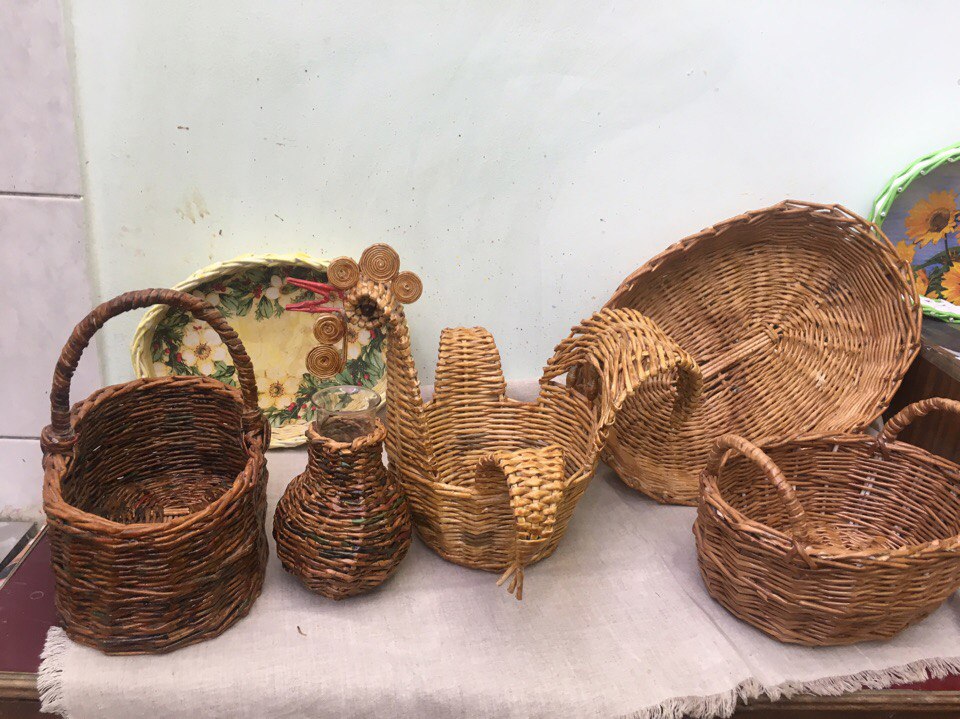 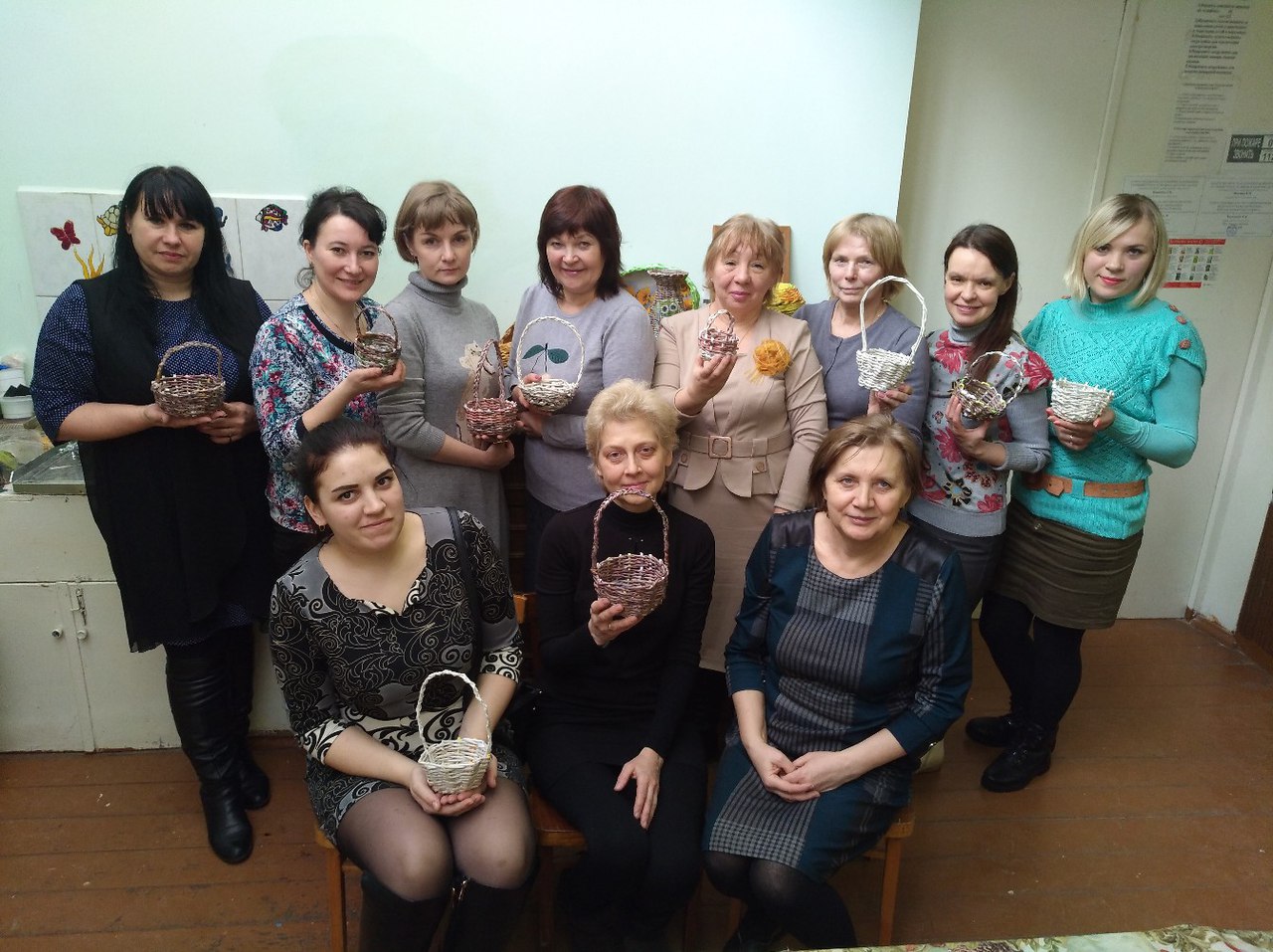 